TRƯỜNG ĐẠI HỌC TÔN ĐỨC THẮNG
	        Khoa Môi trường & Bảo hộ Lao độngLưu đồ Chương trình Đào tạo – Ngành Công nghệ Kỹ thuật Môi trường 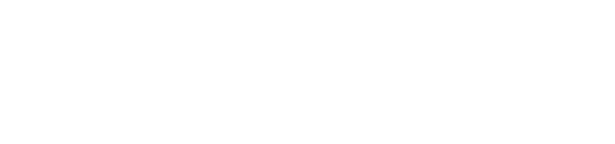 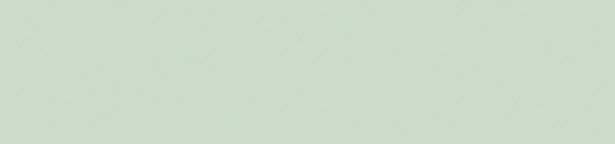 GHI CHÚ: Kiến thức chungMôn cơ sở ngànhMôn học chuyên ngànhKhóa luận/ đồ án tốt nghiệpMôn học tự chọn90… Môn học trước90… Môn song hành90…  Môn học tiên quyết